                      № 22                                                     от «12» апреля  2024 гО внесении дополнения  в  Порядок проведения антикоррупционной экспертизы нормативно-правовых актов и проектов нормативно-правовых актов Верх-Ушнурской сельской администрации Советского муниципального района Республики Марий Эл, утвержденный постановлением Верх-Ушнурской сельской администрации от 23 марта 2020 года № 20	В соответствии с Федеральным законом Российской Федерации
от 6 октября 2003 года № 131-ФЗ «Об общих принципах организации местного самоуправления в Российской Федерации, Федеральным законом от 17 июля 2009 года № 172-ФЗ «Об антикоррупционной экспертизе нормативных правовых актов и проектов нормативных правовых актов», постановлением Правительства Российской Федерации от 26 февраля 2010 года № 96 «Об антикоррупционной экспертизе нормативных правовых актов и проектов нормативных правовых актов», Уставом Верх-Ушнурского сельского поселения Советского муниципального района Республики Марий Эл, Верх-Ушнурская сельская администрация Советского муниципального района Республики Марий Эл п о с т а н о в л я е т:	1. Внести в Порядок проведения антикоррупционной экспертизы нормативно-правовых актов и проектов нормативно-правовых актов Верх-Ушнурской сельской администрации Советского муниципального района Республики Марий Эл, утвержденный постановлением Верх-Ушнурской сельской администрации Советского муниципального района Республики Марий Эл от 23 марта 2020 года № 20 следующее дополнение:1.1. в пункте 6 дополнить абзацем четвертым следующего содержания: «Не допускается проведение независимой антикоррупционной экспертизы нормативных правовых актов (проектов нормативных правовых актов):1) гражданами, имеющими неснятую или непогашенную судимость;2) гражданами, сведения о применении к которым взыскания в виде увольнения (освобождения от должности) в связи с утратой доверия за совершение коррупционного правонарушения включены в реестр лиц, уволенных в связи с утратой доверия;3) гражданами, осуществляющими деятельность в органах и организациях, указанных в пункте 3 части 1 статьи 3 Федерального закона от 17.07.2009 года № 172-ФЗ «Об антикоррупционной экспертизе нормативных правовых актов и проектов нормативных правовых актов»4) международными и иностранными организациями;5) иностранными агентами.».2. Обнародовать настоящее постановление и  разместить  на официальном интернет-портале Республики Марий Эл в информационно – телекоммуникационной сети Интернет (адрес доступа: mari-el.gov.ru). 3. Настоящее постановление  вступает в силу после его обнародования.Глава Верх-Ушнурскойсельской администрации					   В.Г. Ельмекеев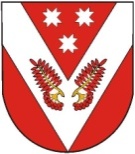 РОССИЙ ФЕДЕРАЦИЙМАРИЙ ЭЛ РЕСПУБЛИКЫСЕСОВЕТСКИЙ МУНИЦИПАЛ РАЙОНЫН УШНУР ЯЛ КУНДЕМАДМИНИСТРАЦИЙЖЕРОССИЙ ФЕДЕРАЦИЙМАРИЙ ЭЛ РЕСПУБЛИКЫСЕСОВЕТСКИЙ МУНИЦИПАЛ РАЙОНЫН УШНУР ЯЛ КУНДЕМАДМИНИСТРАЦИЙЖЕРОССИЙСКАЯ ФЕДЕРАЦИЯРЕСПУБЛИКА МАРИЙ ЭЛСОВЕТСКИЙ МУНИЦИПАЛЬНЫЙ РАЙОН ВЕРХ-УШНУРСКАЯСЕЛЬСКАЯ АДМИНИСТРАЦИЯРОССИЙСКАЯ ФЕДЕРАЦИЯРЕСПУБЛИКА МАРИЙ ЭЛСОВЕТСКИЙ МУНИЦИПАЛЬНЫЙ РАЙОН ВЕРХ-УШНУРСКАЯСЕЛЬСКАЯ АДМИНИСТРАЦИЯПУНЧАЛПУНЧАЛПОСТАНОВЛЕНИЕПОСТАНОВЛЕНИЕ